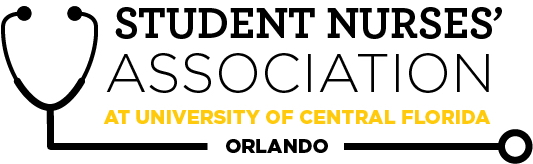 Student Nurses’ Association at UCF Orlando – SEPTEMBER GENERAL MEETING 9/30/2020Time Called to Order: 1700Time Adjourned: 1828Location: ZoomPresiding President: Samantha CooneyRecorded by: Amanda ShoverStudent Nurses’ Association at UCF Orlando – SEPTEMBER GENERAL MEETING 9/30/2020Time Called to Order: 1700Time Adjourned: 1828Location: ZoomPresiding President: Samantha CooneyRecorded by: Amanda ShoverStudent Nurses’ Association at UCF Orlando – SEPTEMBER GENERAL MEETING 9/30/2020Time Called to Order: 1700Time Adjourned: 1828Location: ZoomPresiding President: Samantha CooneyRecorded by: Amanda ShoverAttendees Present:Attendees Present:Samantha Cooney, Chloe Frye, Sadie Richards, Hope Wegge, Amanda Shover, Josee Etienne, Amber Keller, Audrey Been, Natalie Klosinski, Delaney Dietz, Megan Donnelly, Andrea Garcia, Joyce DeGennaro, Kate Dorminy, Brian PeachSamantha Cooney, Chloe Frye, Sadie Richards, Hope Wegge, Amanda Shover, Josee Etienne, Amber Keller, Audrey Been, Natalie Klosinski, Delaney Dietz, Megan Donnelly, Andrea Garcia, Joyce DeGennaro, Kate Dorminy, Brian PeachSamantha Cooney, Chloe Frye, Sadie Richards, Hope Wegge, Amanda Shover, Josee Etienne, Amber Keller, Audrey Been, Natalie Klosinski, Delaney Dietz, Megan Donnelly, Andrea Garcia, Joyce DeGennaro, Kate Dorminy, Brian PeachSamantha Cooney, Chloe Frye, Sadie Richards, Hope Wegge, Amanda Shover, Josee Etienne, Amber Keller, Audrey Been, Natalie Klosinski, Delaney Dietz, Megan Donnelly, Andrea Garcia, Joyce DeGennaro, Kate Dorminy, Brian PeachSamantha Cooney, Chloe Frye, Sadie Richards, Hope Wegge, Amanda Shover, Josee Etienne, Amber Keller, Audrey Been, Natalie Klosinski, Delaney Dietz, Megan Donnelly, Andrea Garcia, Joyce DeGennaro, Kate Dorminy, Brian PeachAttendees Absent:Attendees Absent:Presenter:Agenda Item/ DiscussionAgenda Item/ DiscussionAction:Action:Follow-up:Samantha Cooney- PresidentWelcome to the SNA September 2020 meeting!  Thank you to those who came to the SNA Tailgate and donated hygiene supplies for our hygiene drive!Upcoming Events:State Convention! October 22nd - 24th via ZoomWelcome to the SNA September 2020 meeting!  Thank you to those who came to the SNA Tailgate and donated hygiene supplies for our hygiene drive!Upcoming Events:State Convention! October 22nd - 24th via ZoomSadie Richards- Vice PresidentWelcome to the September 2020 Meeting!Special welcome to our new Junior class and new SNA members!Please welcome our guest speaker: Dr. Frank Guido-Sanz, PhD, APRN, ANP-BCJunior-Senior Buddy ProgramThank you all for participating in the Jr./Sr. Buddy Program. Thank you to the senior class for being flexible.Remember to keep in touch with your buddies!Future Speaker:Forensic Nurse SNA’s October General MeetingDate to be announcedWelcome to the September 2020 Meeting!Special welcome to our new Junior class and new SNA members!Please welcome our guest speaker: Dr. Frank Guido-Sanz, PhD, APRN, ANP-BCJunior-Senior Buddy ProgramThank you all for participating in the Jr./Sr. Buddy Program. Thank you to the senior class for being flexible.Remember to keep in touch with your buddies!Future Speaker:Forensic Nurse SNA’s October General MeetingDate to be announcedChloe Frye- TreasurerBank Balance: $17,290.07Membership Count: 139Upcoming ExpensesState ConventionBank Balance: $17,290.07Membership Count: 139Upcoming ExpensesState ConventionAmerican Solutions Business- Checks were sent in March for business we did with American Solutions and payment supposedly never got to them, and we are not sure if they were lost? They are denying ever seeing payment from Heather (previous board member). We need to cancel checks and get in contact with the bank on Friday- option given was to write new checks and send them through the mail to Oklahoma or check by phone? Total money we will be paying American Solutions is about $900 and $300 (for water bottles and t-shirts). Checks were NOT previously accounted for, so they will be deducted from bottom line & bank account. There are 3 checks written that we cannot have the ledger for (1 was destroyed, and 2 were sent to American Solutions). Plan moving forward… CANCEL ALL 3 CHECKS *****VOTE**Chloe makes a motion to pay the amount of the 2 invoices to the collection’s agencyMotion passes. American Solutions Business- Checks were sent in March for business we did with American Solutions and payment supposedly never got to them, and we are not sure if they were lost? They are denying ever seeing payment from Heather (previous board member). We need to cancel checks and get in contact with the bank on Friday- option given was to write new checks and send them through the mail to Oklahoma or check by phone? Total money we will be paying American Solutions is about $900 and $300 (for water bottles and t-shirts). Checks were NOT previously accounted for, so they will be deducted from bottom line & bank account. There are 3 checks written that we cannot have the ledger for (1 was destroyed, and 2 were sent to American Solutions). Plan moving forward… CANCEL ALL 3 CHECKS *****VOTE**Chloe makes a motion to pay the amount of the 2 invoices to the collection’s agencyMotion passes. *In the future, when we hand a check off, we need to ask for a receipt to clear ourselves and prevent this from happening in the future*Questions for Chloe How much is the payment?About $1200How much are the fees for cancelling the checks? Chloe will get back to us when she goes to the bankAndrea Garcia- Clubhouse DirectorWelcome to the First SNA Meeting of Fall Semester!If you are interested on purchasing any UCF Knight Merch whether a t-shirt, sweatshirt, or water bottle, feel free to email me.If you need any clinical supplies, a future order is being planned. You can email me for information as well.Accels- Open House (tentative date: Oct 16. 2020)Welcome to the First SNA Meeting of Fall Semester!If you are interested on purchasing any UCF Knight Merch whether a t-shirt, sweatshirt, or water bottle, feel free to email me.If you need any clinical supplies, a future order is being planned. You can email me for information as well.Accels- Open House (tentative date: Oct 16. 2020)Megan Donnelly- Accelerated LiaisonAccels - Stay tuned for possible Open Clubhouse next month!Alumni Knight Nurse MentorshipMeet with your mentor at least once per month!Mentorship Manual in emails Program objectives & detailsKnight Nurse Mentorship KickoffWednesday, October 14th 6 - 7:30 PMHosted virtually via ZoomAccels - Stay tuned for possible Open Clubhouse next month!Alumni Knight Nurse MentorshipMeet with your mentor at least once per month!Mentorship Manual in emails Program objectives & detailsKnight Nurse Mentorship KickoffWednesday, October 14th 6 - 7:30 PMHosted virtually via ZoomJosee Etienne-Legislative DirectorUpcoming Elections (APPLICATIONS ARE NOW OPEN!)	(3 positions are open to Junior SNA members)-	 President-elect-	 Treasurer-elect-	 Legislative director-electContact me  @ ucfsnaorllegislative@gmail.com for any information regarding roles. APPLICATIONS WILL BE CLOSE ON OCTOBER 27th and election day will be on OCTOBER 28THThe process:Only three candidates can run for each positionEach candidate will email me a short paragraph explaining “Why they will be a great candidate.”Each candidate will be required to give a one minute elevator speech on election dayMembers can also be nominated from the floor by another paid SNA member  Upcoming Elections (APPLICATIONS ARE NOW OPEN!)	(3 positions are open to Junior SNA members)-	 President-elect-	 Treasurer-elect-	 Legislative director-electContact me  @ ucfsnaorllegislative@gmail.com for any information regarding roles. APPLICATIONS WILL BE CLOSE ON OCTOBER 27th and election day will be on OCTOBER 28THThe process:Only three candidates can run for each positionEach candidate will email me a short paragraph explaining “Why they will be a great candidate.”Each candidate will be required to give a one minute elevator speech on election dayMembers can also be nominated from the floor by another paid SNA member  **VOTE**Josee makes a motion adjust the amendments to add a “group-me” amendment. Chloe seconds. Motion passes. **VOTE**Josee makes a motion adjust the amendments to add a “group-me” amendment. Chloe seconds. Motion passes. Hope Wegge- Fundraising ChairFace mask fundraiserHUGE successThank you to everyone who ordered :)More exciting fundraisers to come - stay tuned!Check your class’s group me, facebook page, and SNA social media for more coming your way soon!Any suggestions? Email me!Face mask fundraiserHUGE successThank you to everyone who ordered :)More exciting fundraisers to come - stay tuned!Check your class’s group me, facebook page, and SNA social media for more coming your way soon!Any suggestions? Email me!Natalie Klosinski- Breakthrough to NursingDirectorWhat is Breakthrough to Nursing?Join committee!Stay tuned for events → OctoberAPNSSchoolsWhat is Breakthrough to Nursing?Join committee!Stay tuned for events → OctoberAPNSSchoolsAmber Keller- Media DirectorNext Newsletter Submission Deadline is October 9thCan be an academic submission about a skill or pathology!Can be about a nursing school experience!Anything healthcare or nursing related!Contact me with Student Spotlight nominations!Follow us on social media:Insta: @snaucforlandoFacebook: The Student Nurses’     Association: UCF - OrlandoNext Newsletter Submission Deadline is October 9thCan be an academic submission about a skill or pathology!Can be about a nursing school experience!Anything healthcare or nursing related!Contact me with Student Spotlight nominations!Follow us on social media:Insta: @snaucforlandoFacebook: The Student Nurses’     Association: UCF - OrlandoAudrey Been- HistorianJoin the Student Nurses’ Association Relay for Life Team!You can make an impact on sustaining critical research and patient services during this difficult timeSuper easy to join online and fundraise online by sharing the link via facebook, etc.The actual event is held around March/April We have already raised $125 in a few weeks. Thank you for your participation!Join the Student Nurses’ Association Relay for Life Team!You can make an impact on sustaining critical research and patient services during this difficult timeSuper easy to join online and fundraise online by sharing the link via facebook, etc.The actual event is held around March/April We have already raised $125 in a few weeks. Thank you for your participation!Delaney Dietz- Community Health DirectorHygiene kits were a huge success for Straight Street!Next Straight Street will be on Tuesday, October 20 from 1700-1900Possible AHA Heart Walk activities- keep an eye outKnight-Thon activities starting (event is 3/27/2021)Hygiene kits were a huge success for Straight Street!Next Straight Street will be on Tuesday, October 20 from 1700-1900Possible AHA Heart Walk activities- keep an eye outKnight-Thon activities starting (event is 3/27/2021)Amanda Shover- Secretary Welcome all to the September General Meeting!September CC meeting held on 9/8Currently working on identifying needs and opportunities to address diversity and inclusion within the curriculumOctober CC meeting will be held 10/13 Welcome all to the September General Meeting!September CC meeting held on 9/8Currently working on identifying needs and opportunities to address diversity and inclusion within the curriculumOctober CC meeting will be held 10/13 Advisors:Joyce DeGennaroKate DorminyBrian Peach